1.- Escuela de Conservación y Restauración de Occidente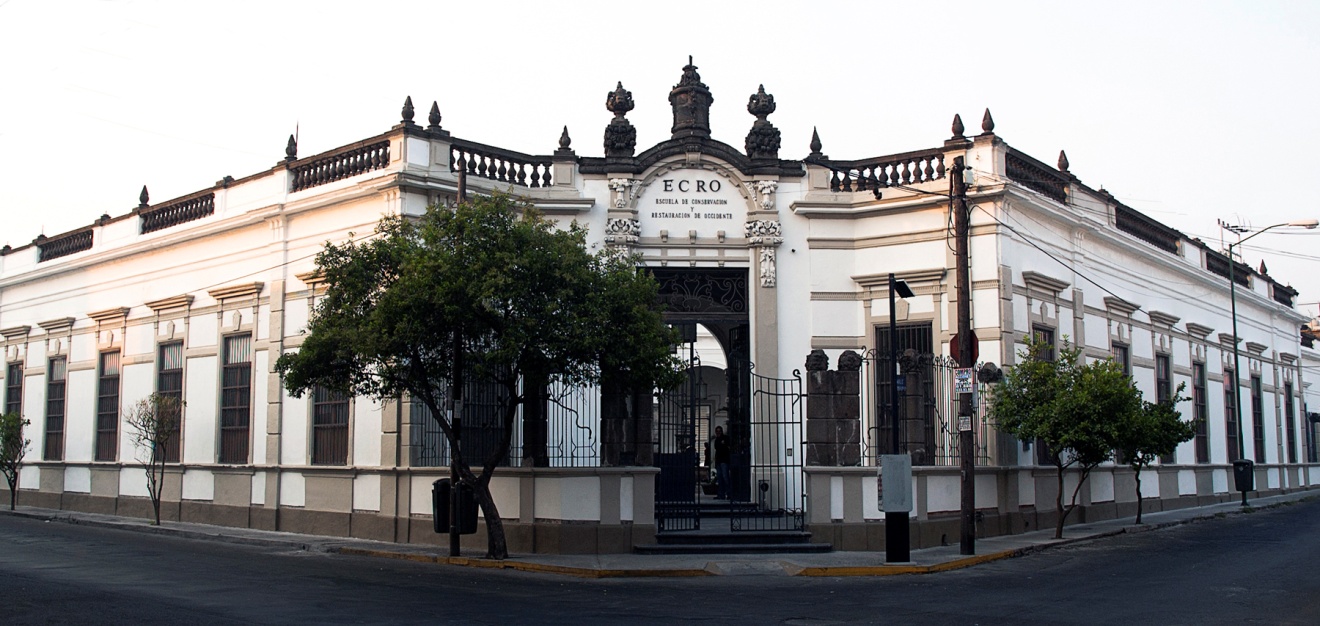 La Escuela de Conservación y Restauración de Occidente (ECRO), se crea por decreto 18222 publicado en el Diario Oficial con fecha del 3 de marzo del 2000, como un Organismo Público Descentralizado del Poder Ejecutivo del Estado, con personalidad jurídica y patrimonio propio, como institución educativa de nivel superior, sectorizado a la Secretaría de Educación del Estado de Jalisco. (se anexa archivo digital para su consulta).Decreto número 18260.-Se reforman los artículos 6, último párrafo, 9 fracción VI, 13 y los transitorios segundo y tercero del Decreto número 18222 que crea la Escuela de Conservación y Restauración de Occidente.-Abr. 6 de 2000. Sec. II. Decreto número 20447.- Se reforman los arts. 21, 22, 24, 25, 26 y 27 y deroga el párrafo segundo del artículo 23 y 28.-Feb.10 de 2004. Sec. II. Entró en vigor en abril del 2004.Decreto número 21104.- Se reforman los arts. 1º., 6 fracción III y adiciona la V; adiciona las fracs. IX, X y XI del art. 9, la frac. III del art. 14 y la frac. I del art. 16.-Dic.1º.de 2005. Sec. XVII.Decreto número 22189/LVIII/08.- Se reforman los artículos 1º., 4º.,. 9º., 13, 24, 26 y 29 y deroga el art. 15 del decreto número 18222 crea la Escuela de Conservación y Restauración de Occidente y reforma los artículos 1º., 8º., 9º. y 15. El objetivo de la ECRO es formar restauradores profesionales capaces de programar, coordinar y ejecutar procesos y proyectos de Restauración de bienes culturales muebles, coadyuvando a su valoración, estudio y divulgación.(Se anexa archivo digital para su consulta.)Constitución Política del Estado de Jalisco y sus MunicipiosLey Federal del TrabajoLey para los Servidores Públicos del Estado de Jalisco y sus MunicipiosLey de Responsabilidades para los  Servidores Públicos del Estado de Jalisco y sus MunicipiosLey de Información Pública del Estado de Jalisco y sus MunicipiosLey de Presupuesto Contabilidad y Gasto Publico del Estado de Jalisco y sus MunicipiosLey General de Contabilidad GubernamentalLey de Adquisiciones y Enajenaciones del Estado de Jalisco y sus MunicipiosLey del Impuesto Sobre la RentaDecreto de Creación de la ECROGobierno del EstadoIng. José Antonio Gloria Morales, Secretario de Educación Jalisco ,SEJ y Presidente de la Junta DirectivaL.E. Martín J. Guadalupe Mendoza López,  Secretario de Finanzas del EstadoLic. José Ricardo Serrano Leyzaola, Secretario de Administración del EstadoL.E. Francisco Javier. V. Trueba Pérez, Contralor del EstadoDr. Marco Antonio Cortés Guardado, Rector General de la  Universidad de Guadalajara, UdeG.Lic. Josefina Barragán Álvarez, Presidenta del Patronato del Centro de Restauración de Occidente A. C. Gobierno FederalArq. Raúl Delgado Lamas, Director  de Sitios y Monumentos del Patrimonio Cultural del Consejo Nacional para la Cultura y las Artes, CONACULTA.Lic. María Cristina García Cepeda, Directora del  Instituto Nacional de Bellas Artes, INBAAntropólogo Sergio Raúl Arroyo García, Director del Instituto Nacional de Antropología e Historia, INAH.Lic. Liliana Giorguli Chávez, Directora  de la Escuela Nacional de Conservación, Restauración y Museología “Manuel del Castillo Negrete”, ENCRyM.El consejo académico de la ECRO, está integrado por:Arq. Alejandro Canales Daroca, Director General del organismo, quien funge como presidente;Lic. J. Álvaro Zárate Ramírez, Director Académico quien funge como secretario;Lic. Gisela García Correa, Coordinador de carrera.Lic. Lucrecia Ernestina Vélez Kaiser, representante titular de los profesores.C. Rogelio Barba Jiménez, representante titular del alumnado.Arq. Alejandro Canales DarocaDirector Generaldireccion@ecro.edu.mxTel. 3617 1409, 3617 2741, 36172819 ext. 102C.P. Elizabeth Esparza MercadoDirectora Administrativae.esparzam@ecro.edu.mxTel. 3617 1409, 3617 2741, 36172819 ext. 104NO APLICAManual de Organización de la ECROSEGÚN ANEXO.Lograr el Desarrollo integral de todos los jaliscienses para vivir en un ambiente digno y estimulante a través del fortalecimiento del capital humano y el incremento del Patrimonio natural, cultural y social.Propósito del proyecto:La formación de profesionales en el ámbito de la  conservación y restauración de bienes muebles. A través de programas  para formar académicamente a nivel licenciatura a los alumnos mediante la teoría y práctica del estudio, conservación y restauración de obras y bienes muebles, patrimonio cultural. Formación Académica y Docencia; Atención a alumnos y evaluación a la docencia.Realización de proyectos de investigación y restauración en bienes culturales muebles,  administración  y dirección.Aumento de aspirantes y absorción de alumnado.Aumento en la inserción de egresados al ámbito laboral.CUADRO COMPARATIVO  PRESUPUESTO DE INGRESOS 2012   OBSERVACIONES:(Se anexa archivo digital para su consulta).(Se anexa archivo digital para su consulta).Se  practicaron las siguientes auditorías por parte de la Contraloría del Estado:Auditoría practicada a la Escuela de Conservación y restauración de OccidenteDomicilio: Analco 285Periodo: 01 de Agosto 2003 al 31 de Octubre de 2004Oficio Conclusión: 2341/DGC/08Auditoría practicada a la Escuela de Conservación y restauración de OccidenteDomicilio: Analco 285Periodo: 01 de Octubre  al 31 de Diciembre de 2005Oficio Conclusión: 2154/DGC/08Auditoría practicada a la Escuela de Conservación y restauración de OccidenteDomicilio: Analco 285Periodo: 01 de Enero 2007 al 30 de Junio de 2008Oficio Conclusión: DGP/1367/11Auditoría practicada a la Escuela de Conservación y restauración de OccidenteDomicilio: Analco 285Periodo: 01 de Julio 2008 al 30 de Septiembre de 2009Oficio Conclusión: DGP/0819/11Auditoría practicada a la Escuela de Conservación y restauración de OccidenteDomicilio: Analco 285Periodo: 01 de Octubre 2009 al 31 de Mayo  de 2010Oficio Conclusión: DGP/0912/11Auditoría practicada a la Escuela de Conservación y restauración de OccidenteDomicilio: Analco 285Periodo: 01 de Junio 2010 al 31 de Junio  de 2011Oficio Conclusión: DGP/2510/12Auditoría practicada a la Escuela de Conservación y restauración de OccidenteDomicilio: Analco 285Periodo: 01 de Noviembre 2011 al 31 de Mayo  de 2012Oficio Conclusión: DGP/3464/12Se enlistan los pasivos  de la Escuela de Conservación y Restauración de Occidente con sus montos y vencimientos.Secretaría de Educación Jalisco  por un monto de $ 1´950,000.00 (Un millón novecientos cincuenta mil pesos 00/100 M.N.)Impuestos por pagar por un monto de $ 252,759.12  (doscientos cincuenta y dos mil setecientos cincuenta y nueve pesos 12/100 M.N.) Vencimiento 17/01/2012ALTA, RFC: Escuela de Conservación y Restauración de OccidenteRFC: ECR000308QZ1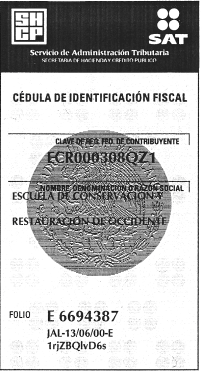 DOMICILIO FISCAL: Analco # 285  Col. Barrio de AnalcoGuadalajara, Jalisco C.P. 44450Tel. 36171409 36172819RESPONSABLE: Alejandro Canales Daroca ACTIVIDADES Y OBLIGACIONES FISCALES: (Se anexo archivo digital para su consulta).Prestaciones Laborales de la ECROPensiones del EstadoSeguridad Social (IMSS)Prima de Antigüedad (quinquenio)50 días de Aguinaldo 20 días de vacaciones 25% de Prima Vacacional15 días de Estimulo Administrativo Gastos médico mayores (Director General y Director Administrativo).Nota:Al cierre del 31 de diciembre del 2012, no se adeuda ningún tipo de prestaciones a los empleados de la ECRO.Banco: BanorteNo. De cuenta: 0602165156Tipo: Cheques MancomunadaBanco: BanorteNo. De cuenta: 0606989659Tipo: Inversión MancomunadaSALDOS AL 31 DE DIC 2012-  BANORTE-----------------$ 355,565.93Banco: BansíNo. De cuenta: 00097196087Tipo: Cheques clásica Institucional mancomunadaSALDOS AL 31 DE DIC 2012 - BANSI----------------------$ 0.00Banco: BanorteResponsables y firmas autorizadas: Alejandro Canales Daroca, Elizabeth Esparza MercadoBanco: BansíResponsables: Alejandro Canales Daroca, Elizabeth Esparza Mercado.Firmas Autorizadas: Alejandro Canales Daroca, Ma. Isabel Nieves BarbosaPropósito general del Eje (Programa Estatal de Desarrollo, PED)Lograr el Desarrollo integral de todos los jaliscienses para vivir en un ambiente digno y estimulante a través del fortalecimiento del capital humano y el incremento del Patrimonio natural, cultural y social.Propósito del proyecto:La formación de profesionales en el ámbito de la  conservación y restauración de bienes muebles. A través de programas  para formar académicamente a nivel licenciatura a los alumnos mediante la teoría y práctica del estudio, conservación y restauración de obras y bienes muebles, patrimonio cultural. Formación Académica y Docencia; Atención a alumnos y evaluación a la docencia.Realización de proyectos de investigación y restauración en bienes culturales muebles,  administración  y dirección.Aumento de aspirantes y absorción de alumnado.Aumento en la inserción de egresados al ámbito laboral.(Se anexa archivo digital para su consulta)http://www.ecro.edu.mx/inf_publica.html NO APLICANINGUNANO APLICACorporación nacional de Seguridad Privada S.A. de C.V. (Vigente Al  28 de Febrero 2013)Servicio de vigilancia fines de semana y días festivosGustavo Delgado Hernández (Vigente al 28 de Febrero 2013)Mantenimiento preventivo y correctivo equipo de cómputo.NINGUNANINGUNARECURSOS HUMANOS ECRORECURSOS HUMANOS ECRORECURSOS HUMANOS ECRORECURSOS HUMANOS ECROPERSONAL DE CONFIANZA (DIRECTORES DE AREA)PERSONAL DE CONFIANZA (DIRECTORES DE AREA)PERSONAL DE CONFIANZA (DIRECTORES DE AREA)PERSONAL DE CONFIANZA (DIRECTORES DE AREA)3PERSONAL DE BASE (ADMINISTRATIVOS)PERSONAL DE BASE (ADMINISTRATIVOS)PERSONAL DE BASE (ADMINISTRATIVOS)PERSONAL DE BASE (ADMINISTRATIVOS)15PERSONAL DE BASE (ACADEMICOS)PERSONAL DE BASE (ACADEMICOS)PERSONAL DE BASE (ACADEMICOS)PERSONAL DE BASE (ACADEMICOS)45TOTAL PLANTILLATOTAL PLANTILLATOTAL PLANTILLATOTAL PLANTILLA63Política uso vehículos de la ECROReglamento de Ingresos Propios de la ECROReglamento de la Ley de Adquisiciones y Enajenaciones del Estado de JaliscoReglamento de Adquisiciones y Enajenaciones de la ECROReglamento de Ingreso Promoción y Permanencia del Personal Académico (RIPPA).Reglamento Escolar ECROReglamento de Fondo Revolvente ECROReglamento Interior ECROReglamento de la  Ley de Información Pública del EstadoReglamento de Servicio SocialCONCEPTOPRESUPUESTO DE INGRESOS 2012INGRESOS RECIBIDOS AL 31 DE  DICIEMBRE DE 201212INGRESOS GOBIERNO ESTATAL5,065,200.00 5,065,200.00 INGRESOS GOBIERNO FEDERAL 5,065,200.00 5,065,200.00 INGRESOS PROPIOS750,000.00 953,035.26 REMANENTES/SUPERAVIT LGCG3,375,839.84 3,375,839.84 PRODUCTOS FINANCIEROS22,000.00 16,702.62 TOTAL14,278,239.8414,475,977.72Ingresos Estimados 2013Ingresos Estimados 2013Presupuesto  2013Avance Enero 2013Aportación EstatalAportación Estatal $      5,269,000.00  $          439,083.34 Aportaciones FederalesAportaciones Federales $      5,269,000.00 $                          -   Ingresos PropiosIngresos Propios $         810,000.00  $            16,098.42 Otros IngresosOtros IngresosRemanente Adeudo Federal  2012Remanente Adeudo Federal  2012 $      3,161,950.00  $                         -   Total Anteproyecto 2013Total Anteproyecto 2013 $    14,509,950.00  $          455,181.76 PRESUPUESTACIÓNPRESUPUESTACIÓNPRESUPUESTACIÓNPRESUPUESTACIÓNPRESUPUESTACIÓNPRESUPUESTACIÓNPRESUPUESTACIÓNPRESUPUESTACIÓNDEPENDENCIA/ORGANISMO:DEPENDENCIA/ORGANISMO:DEPENDENCIA/ORGANISMO:DEPENDENCIA/ORGANISMO:DEPENDENCIA/ORGANISMO:ESCUELA DE CONSERVACIÓN Y RESTAURACIÓN DE OCCIDENTEESCUELA DE CONSERVACIÓN Y RESTAURACIÓN DE OCCIDENTEESCUELA DE CONSERVACIÓN Y RESTAURACIÓN DE OCCIDENTEESCUELA DE CONSERVACIÓN Y RESTAURACIÓN DE OCCIDENTEPROYECTO Ó PROCESO:PROYECTO Ó PROCESO:PROYECTO Ó PROCESO:PROYECTO Ó PROCESO:PROYECTO Ó PROCESO:DOCENCIA EN RESTAURACIÓNDOCENCIA EN RESTAURACIÓNDOCENCIA EN RESTAURACIÓNDOCENCIA EN RESTAURACIÓNUNIDAD EJECUTORA DE GASTOUNIDAD EJECUTORA DE GASTOUNIDAD EJECUTORA DE GASTOUNIDAD EJECUTORA DE GASTOUNIDAD EJECUTORA DE GASTOPARTIDAPARTIDAPARTIDADest.DESCRIPCIÓNDESCRIPCIÓNDESCRIPCIÓNIMPORTE ANUALIMPORTE ANUALEJERCIDO ENERO 2013EJERCIDO ENERO 2013TOTAL CAPÍTULO 1000 (Servicios Personales)TOTAL CAPÍTULO 1000 (Servicios Personales)TOTAL CAPÍTULO 1000 (Servicios Personales)12,512,13512,512,135757,354757,354TOTAL CAPÍTULO 2000 ( Materiales y Suministros)TOTAL CAPÍTULO 2000 ( Materiales y Suministros)TOTAL CAPÍTULO 2000 ( Materiales y Suministros)651,176651,1768,5148,514TOTAL CAPÍTULO 3000 ( Servicios Generales)TOTAL CAPÍTULO 3000 ( Servicios Generales)TOTAL CAPÍTULO 3000 ( Servicios Generales)1,214,6891,214,68930,91830,918TOTAL CAPÍTULO 4000 (Transferencias, Subsidios, Subvenciones, Pensiones y Jubilaciones)TOTAL CAPÍTULO 4000 (Transferencias, Subsidios, Subvenciones, Pensiones y Jubilaciones)TOTAL CAPÍTULO 4000 (Transferencias, Subsidios, Subvenciones, Pensiones y Jubilaciones)2,5002,500TOTAL CAPÍTULO 5000 (Bienes Muebles e Inmuebles)TOTAL CAPÍTULO 5000 (Bienes Muebles e Inmuebles)TOTAL CAPÍTULO 5000 (Bienes Muebles e Inmuebles)129,450129,450SUMASSUMASSUMAS14,509,95014,509,950796,786796,786INSTITUCIÓNDURACIÓNVIGENCIAOBJETIVOITESO21/04/2005   2DO 29 AGOSTO 2008 29 DE AGOSTO 20113 AÑOS  CONVENIO DE COLABORACION E INTERCAMBIO MUTUOUNIVERSIDAD DE CIENCIAS Y ARTES APLICADAS FACHHOCHSCHULE HILDEHEIM/HOLZMINDEN/GOTTINGEN01/02/2006 AL 01/02/20115 AÑOSCONVENIO DE COLABORACION E INTERCAMBIO MUTUOUNIVERSIDAD POLITECNICA DE VALENCIA23/02/2006 AL 23/02/20115 AÑOSCONVENIO DE COLABORACION E INTERCAMBIO MUTUOFACULTAD DE BELLAS ARTES DE SAN CARLOS09/02/2006 AL 09/02/20115 AÑOSACUERDO ESPECIFICO DE INTERCAMBIO DE ESTUDIANTES UNIVERSIDAD DE MINAS DE GERAIS BRASIL19/10/2010 AL 31/12/123 AÑOSACUERDO DE INTERCAMBIO (TERMINO DE INTERCAMBIO)UNIVERSIDAD DE GRANADA (ESPAÑA)07/05/2002 AL 07/05/20053 AÑOSACUERDO DE COLABORACIONINSTITUTO DE COMUNICACIÓN INTERNANCIONAL  (ICI)17/06/2009 AL 17/06/20123 AÑOSCONVENIO GENERAL DE COLABORACIONINSTITUTO REAL DEL PATRIMONIO ARTISTICO DE BELGICA IRPA KIK25/10/2010 AL 25/10/20155 AÑOSACUERDO DE COOPERACION EN MATERIA EDUCATIVAUNIVERSIDAD DE LA PLATA (ARGENTINA)07/01/2010 AL 07/01/20144 AÑOSCONVENIO DE COOPERACION E INTERCAMBIO ACADEMICOUNIVERSIDAD EXTERNADO DE COLOMBIA21/02/2006 AL 21/02/20114 AÑOSCONVENIO GENERAL DE COLABORACIONUNIVERSIDAD AUTONOMA DE SAN LUIS POTOSI (FACULTAD DEL HABITAT)08/12/2011 AL 08/12/20143 AÑOSCONVENIO GENERAL DE COLABORACIONINSTITUTO JALISCIENSE DE LA JUVENTUD22/08/2005 AL 28/02/2013ADMINISTRACION DEL TITULAR DEL INSTITUTOCONVENIO MARCO DE COLABORACION Y CONCENTRACION ACADEMICAUNIVERSIDAD POLITECNICA DE LA ZONA METROPOLITANA01/11/2007 AL 01/11/20113 AÑOSCONVENIO GENERAL DE COLABORACIONEL COLEGIO DE MICHOACAN AC (COLMICH)25/06/2012 AL 25/06/20153 AÑOSCONVENIO GENERAL DE COLABORACION